Boundary UmpireReports to: Field Umpire, Accountable to the Team ManagerPurpose of the roleTo umpire matches in accordance with the Laws of the GameQualifications & Desirable CharacteristicsEffective communication skillsOrganisational and time management skillsPositive and enthusiasticAbility to make unbiased decisions. Duties & ResponsibilitiesDetermining whether a football is out of bounds or out of bounds on the full and signalling to the field umpire when that has occurred.Throwing the football back into play if it has gone out of bounds when directed to do so by a field umpire.Determine whether a player has incorrectly entered the centre square (as indicated in the association/league rules and regulations)Bringing the football back to the centre square after a goal has been scored.Reporting a player or official who commits a reportable offence.Penalty for failure to supply.A fine of 5 penalty units can apply should a club fail to provide a Boundary Umpire. RDFNL By-law 106Practical application for parentsThis role requires running for up to 80 minutes with intermitted stopping and change of direction. In addition, you will be required to throw the football overhead.You need to arrive 20 mins before the game starts and remain available for the whole game. If it is your first time before the game starts go out to the centre and let the field umpire know as they can help you out if they know. You must wear a supplied white bib as defined by RDFNL By-law 115. 5-minute youtube clip that will helphttps://www.youtube.com/watch?v=kAQz5Gqf1E4Parent quick guide 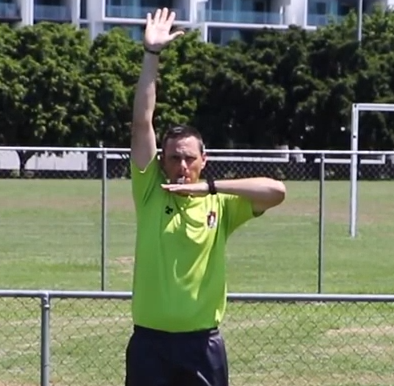 Out of Bounds – Ball is touched or rolls across the line. Once field umpire confirms you will throw the ball in.      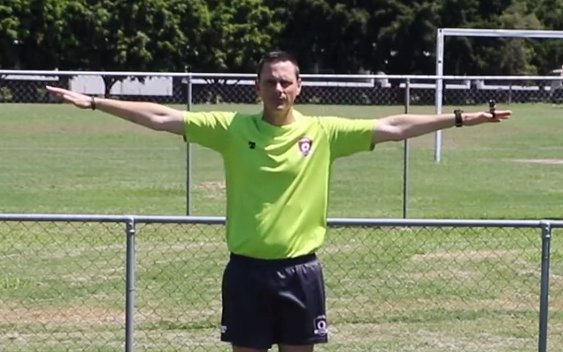 Out of Bounds on the full – Ball is kicked over the line. Ball will be kicked in by player.                